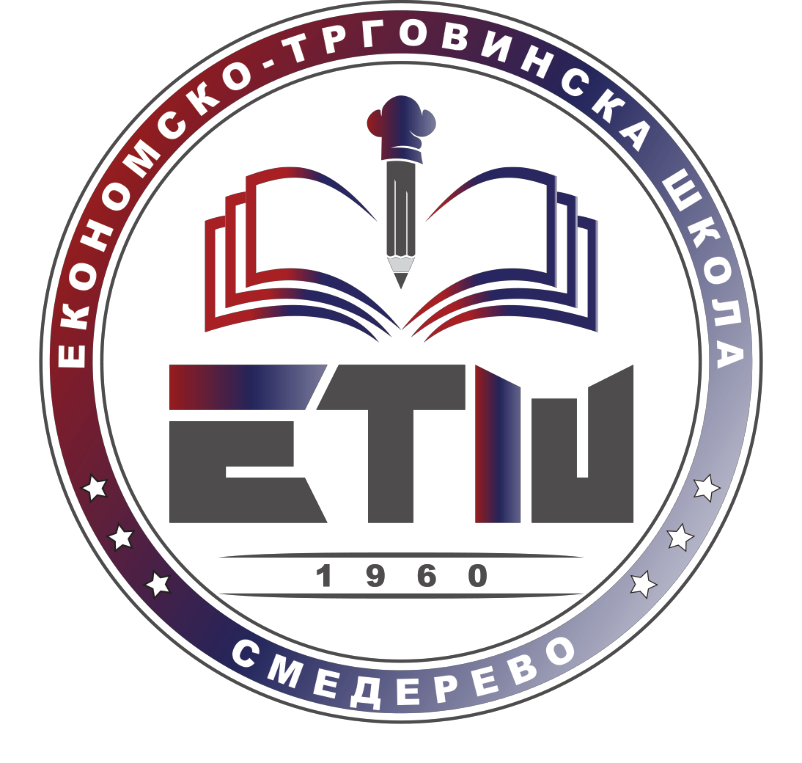 ИНФОРМАТОР О РАДУЕКОНОМСКО-ТРГОВИНСКЕ ШКОЛЕ ИЗ СМЕДЕРЕВАС А Д Р Ж А ЈИнформатор о раду ЕТШ из Смедерева сачињен је у складу са чл.39. Закона о слободном приступу информацијама од јавног значаја („Службени Гласник РС“ бр. 120/2004, 54/7, 104/9, 36/10 и 105/2021) и Упутством за израду и објављивање информатора о раду државног органа („Службени Гласник РС“ бр.68/10).Основни подаци о школи и информаторуШтампана верзија информатора не постоји, али се заинтересованом лицу на писмени захтев доставља последња верзија, одштампани текст информатора уз накнаду нужних трошкова штампања.Назив школе: EKOНОМСКО-ТРГОВИНСКА ШКОЛА СМЕДЕРЕВОСедиште и адреса: Смедерево, 16. Октобар бб Матични број: 07352948ПИБ: 100490031Адреса електронске поште: ssekotrgsme1@mts.rsТелефон: aдминистративни референт - 641-360психолошко-педагошка служба - 653-866рачуноводство, секретар, адм. референт за ванредне ученике – 653633помоћник директора, директор – 652-888факс - 026-641-360Лице одговорно за тачност података: Виолета Ђoрђевић, директор школе.Лице овлашћено за сарадњу са новинарима и јавним гласилима: ВиолетаЂoрђевић, директор школе.Рад са странкама: од 08:00 до 14:00 часова.Датум објављивања и ажурирања информатора: 25.10.2023.године.Увид у информатор и штампана копија могу се добити код секретара школе на основу писменог захтева.Веб адреса информатора: www.etssd.edu.rsПравни положај школеОснивач школе је Скупштина општине града Смедерева. Школа је правно лице са статусом установе која обавља делатност средњег стручног образовања и васпитања у складу са Уставом Републике Србије, Законом о основама система образовања и васпитања, Законом о средњем образовању и васпитању и Статутом школе.Школа има право да у правном промету закључује уговоре и предузима друге правне радње и правне послове у оквиру своје правне и пословне способности. Школа је уписана у судски регистар који се води у Привредном суду у Пожаревцу под бројем 1-1480-0 од 24.06.1991. Извршен упис промене назива школе у Економско-трговинска школа, решењем број фа:340/98 од 4.05.1998. год. школа послује преко свог текућег рачуна који се води код Управе за трезор, бр. 840-863660-18 (основни буџетски рачун), 840-863666-97 (рачун сопствених прихода).Делатност школеШкола остварује своју делатност као средња стручна школа у подручју рада:Економија, право и администрација – област економија у четворогодишњем трајању     и трогодишњем трајању.Туризам, угоститељство и трговина – област у четворогодишњем и трогодишњем трајању, а на основу планова наставе и учења у средњем образовању и васпитању, Школског програма и Годишњег плана рада.економија, право и администрацијашколовање у четворогодишњем трајању: образовни профил комерцијалисташколовање	у	четворогодишњем	трајању:	образовни	профил	финансијско- рачуноводствени техничар, у првом и другом разредушколовање у четворогодишњем трајању: образовни профил економски техничар, у првом разредушколовање у четворогодишњем трајању: образовни профил финансијски администратор,у трећем и четвртом разредушколовање у четворогодишњем трајању: образовни профил пословни администратор, у другом, трећем и четвртом разредутрговина, угоститељство и туризамшколовање у трогодишњем трајању: образовни профил трговац, у првом, другом и трећем разредушколовање у четворогодишњем трајању: образовни профил трговински техничар,у четвртом разредушколовање у четворогодишњем трајању: образовни профил туристички техничар, у  првом и другом разредушколовање у четворогодишњем трајању: образовни профил туристичко-хотелијерски техничар, у трећем и четвртом разредушколовање у четворогодишњем трајању: образовни профил хотелијерско-ресторатерски техничар, у првом и другом разредушколовање у четворогодишњем трајању: образовни профил угоститељски техничар, у трећем и четвртом разредушколовање у четворогодишњем трајању: образовни профил кулинарски техничаршколовање у трогодишњем трајању: образовни профил конобаршколовање у трогодишњем трајању: образовни профил куваршколовање у трогодишњем трајању: образовни профил посластичарОбразовни профили конобар и посластичар у сваком разреду чине по једно комбиновано одељење.Бројно стање редовних ученика:* ученици који похађају наставу по ИОП-у1.3 Проширена делатностШкола је регистровала проширену делатност решењем привредног суда Пожаревац бр. ФИ 31/2013, по сагласности Министарства науке и технолошког развоја, решењем бр. 022- 0500544/94-03 од 11.02.2013. год. На основу одлуке Школског одбора ЕТШ о проширеној делатности установе бр. 454 од 28.2.2011. год. Школа је регистрована да обавља следеће проширене делатности:делатност ресторана и покретних угоститељских објекатакетеринг и остале услуге припреме хранетрговина на малоостало образовање (курсеви страног језика и информатике)За школску 2023/24. и даље се планира обављање проширене делатности - делатност ресторана, кетеринг и остале услуге припремања хране у школским радионицама у оквиру простора школе. Проширена делатност ће се изводити на тај начин што ће ученици вршити практичну наставу, вежбе, блок наставу и професионалну и феријалну праксу, а на основу распореда часова и плана и програма за образоване профиле подручја рада трговина, туризам и угоститељство. Наставници ће бити ангажовани на основу личних решења о радном ангажовању. Сатница се поклапа са распоредом часова за ученике и 40- часовном радном недељном ангажовању предметних наставника. Блок, феријална и професионална пракса могу се обављати и суботом, по унапред утврђеном распореду.1.4. Међународни пројектиЕразмус+ је један од највећих програма ЕУ који финансира пројекте мобилности и сарадње у области образовања, обука младих и спорта. Настао је 2014. године, а 2021. је ушао у нови седмогодишњи период спровођења који ће трајати до 2027. године. Еразмус+ програм настоји да у периоду 2021-2027 омогући учешће још већем броју учесника и ширем спектру организација. С тим у вези, нови програм истиче инклузивност, зелене иницијативе и дигитализацију као кључне и најважније приоритете које подржава кроз низ финансијских механизама, затим јачање грађанских вредности, дијалог култура, толеранцију и разумевање друштвеног, културног и историјског наслеђа.Општи циљ програма је да, кроз целоживотно учење, подржи образовни, професионални и лични развој појединаца у области образовања, обука, омладине и спорта.Провођење времена у другој земљи са циљем учења, односно усавршавања и рада требало би да постане стандард, као и познавање два страна језика поред матерњег.На тај начин програм значајно доприноси одрживом расту, квалитетнијим радним местима и социјалној кохезији, подстиче иновације и премошћавање јаза у знању, вештинама и компетенцијама у Европи.Економско – трговинска школа има одобрена два пројекта који чекају своју реализацију:2022-2-RS01-KA210- VET-000099440 – „Дигитална трансформација и виртуелна стварност у туристичком маркетингу““2022-1-RS01-KA121-VET-000059004 – Акредитовани пројекат - Грчка Акредитација за пројекте ЕРАСМУС+ у области образовања одраслих, стручног образовања и обука и општег образовања је одобрена 02.02.2022.годинеОрганизациона структураРуководећа радна места:а) послови руковођења: директор школе Виолета Ђорђевић, дипл. економистаб) послови организовања и руковођења: помоћници директора школе Владимир Алексић - гастролог и Љиљана Маслаћ - дипломирани економистаРадна места у образовању:а) послови извођења наставе и других облика образовно-васпитног рада: 95 наставника предметне наставе распоређени у седам стручних већа: српски језик и књижевност; страни језик; математика и информатика; физичко васпитање; природна групапредмета; друштвена група предмета; економска група предмета и угоститељска групапредметаб) стручни послови: стручни сарадниципсихолог Душанка Манчић Филиповић, дипл. психологпедагог Љиљана Манић, дипл. педагогбиблиотекари: Весна Виторовић, (проф. руског језика); Тијана Павић (дипл. филолог јапанског језика и књижевности), Биљана Стојадиновић и Снежана Николић (проф. француског језика)организатор практичне наставе: Јелена Станић, Владимир Алексићв) правни послови: Ивана Шајковић, дипл.правник (са положеним правосудним испитом)Финансијски и рачуноводствени послови:а) дипломирани економиста за финансијско-рачуноводствене послове Радован Жујевић, дипл. економиста – шеф рачуноводстваб) референт за финансијско-рачуноводствене послове Тамара Теофиловић, гимназија –административно финансијски радник.в) референт за финансијско-рачуноводствене послове Марија Јовановић, комерцијални техничар – административно финансијски радник (благајник)г) референт за финансијско-рачуноводствене послове Мирјана Степић, гимназија –административно финансијски радник.Послови инвестиционог и техничког одржавања - сигурности и заштитеДомар – мајстор одржавања (3,5 извршилаца)Остали послови подршкеЧистачица, помоћни радник (13,4 извршилаца)Стручна већа за области предметаУ школи ради осам стручних већа за области предмета организованих по принципу сродних наука на следећи начин (у десној колони су имена председника актива):Стручно веће економске групе предмета	Владан РајковићСтручно веће природних наука	Горана БојоскиСтручно веће страних језика	Јована РадовановићСтручно веће физичког васпитања	Дарко ИлићСтручно веће српског језика	Јелена БулајићСтручно веће предмета у угоститељству	Горан РадивојевићСтручно веће математике и информатике	Александар СтевановићСтручно веће друштвених наука	Јелена Петровић	Стручна већа за области предмета ће у вези са темама које се разматрају на Наставничком већу детаљније да разговарају о њиховој конкретизацији и примени. Такође се на стручним већима детаљније разговара после семинара на којима учествују поједини професори, а о темама које су биле на дневном реду семинара.Председници стручних већа за области предмета су чланови Педагошког колегијума школе, што је регулисано Статутом школе, а у складу са чланом 130. став 17 Закона о основама система образовања и васпитања.Орган управљањаОрган управљања у школи је Школски одбор.Школски одбор ЕТШ именован је Решењем Скупштине града Смедерева бр.02-260/202007 од 18.12.2020.године, а измењени чланови именовани су Решењем Скупштине града Смедерева бр.02-140/2021-09 од 9.7.2021.године.Мандат школског одбора траје четири године.Чланови школског одбора су:Надлежност органа управљања:Доноси статут, правила понашања у установи и друге опште акте и даје сагласност на акт о организацији и систематизацији послова;Доноси предшколски, школски, односно васпитни програм, развојни план, годишњи план рада, усваја извештаје о њиховом остваривању, вредновању и самовредновању;Утврђује предлог финансијског плана за припрему буџета Републике Србије;Доноси финансијски план установе, у складу са законом;Усваја извештај о пословању, годишњи обрачун и извештај о извођењу екскурзија, односно наставе у природи;Расписује конкурс за избор директора установе;Даје мишљење и предлаже министру избор директора установе;Закључује са директором установе уговор из члана 124. став 1. Закона о основама система образовања и васпитања;Одлучује о правима и обавезама директора установе;Доноси одлуку о проширењу делатности установе;Разматра поштовање општих принципа, остваривање циљева образовања и васпитања и стандарда постигнућа и предузима мере за побољшање услова рада и остваривање образовно-васпитног рада;Доноси план стручног усавршавања запослених и усваја извештај о његовом остваривању;Одлучује по жалби на решење директора;Обавља и друге послове у складу са законом, актом о оснивању и статутом.Орган руковођењаРадом школе руководи директор Виолета Ђорђевић, дипл. економиста.Директора именује министар на период од четири године. Осим послова утврђених законом и статутом школе, директор:Планира и организује остваривање програма образовања и васпитања и свих активности установе;Одговоран је за обезбеђивање квалитета, самовредновање, стварање услова за спровођење спољашњег вредновања, остваривање стандарда постигнућа и унапређивање квалитета образовно- васпитног рада;Одговоран је за остваривање развојног плана установе;Одлучује о коришћењу средстава утврђених финансијским планом и одговара за одобравање и наменско коришћење тих средстава, у складу са законом;Сарађује са органима јединице локалне самоуправе, организацијама и удружењима;Пружа подршку у стварању амбијента за остваривање предузетничког образовања и предузетничких активности ученика;Организује и врши инструктивно- педагошки увид и прати квалитет образовно- васпитног рада и педагошке праксе и предузима мере за унапређивање и усавршавање рада наставника и стручних сарадника;Планира и прати стручно усавршавање запослених и спроводи поступак за стицање звања наставника и стручних сарадника;Одговоран је за регуларност спровођења свих испита у установи у складу са прописима;Предузима мере у случајевима повреде забрана из члана 110-113. Закона о основама система образовања и васпитања;Предузима мере ради извршавања налога просветног инспектора и предлога просветног саветника, као и других инспекцијских органа;Одговоран је за благовремен и тачан унос и одржавање ажурности базе података у установи у оквиру јединственог информационог система просвете;Обавезан је да благовремено информише запослене, ученике и родитеље, односно друге законске заступнике, стручне органе и органе управљања о свим питањима од интереса за рад установе у целини;Сазива и руководи седницама наставничког, односно педагошког већа, без права одлучивања;Образује стручна тела и тимове, усмерава и усклађује рад стручних органа у установи;Сарађује са родитељима, односно другим законским заступницима ученика установе и саветом родитеља;Одлучује о правима, обавезама и одговорностима ученика и запослених, у складу са законом;Подноси извештај органу управљања, најмање два пута годишње, о свом раду и раду установе;Доноси општи акт о организацији и систематизацији послова, у складу са законом;Обезбеђује услове за остваривање права, обавеза и одговорности ученика и запослених, у складу са законом;Сарађује са ученицима и ученичким парламентом;Одлучује по жалби на решење конкурсне комисије за избор кандидата за пријем у радни однос;Обавља и друге послове у складу са законом и статутом.Саветодавни органШкола има савет родитеља састављен од 34 родитеља. У савет родитеља, сваке школске године, бира се по један представник родитеља, односно другог законског заступника ученика сваког одељења.Савет родитеља:Предлаже представнике родитеља, односно других законских заступника ученика у школски одбор;Предлаже свог представника у све обавезне тимове;Учествује у предлагању садржаја ваннаставних активности и програма на нивоу установе;Учествује у поступку избора уџбеника, у складу са законом којим се уређују уџбеници;Разматра предлог школског програма, развојног плана, годишњег плана рада;Резултатима националног и међународног тестирања и спровођења мера за обезбеђивање и унапређивање квалитета образовно- васпитног рада;Разматра намену коришћења средстава од донација и од проширене делатности установе;Предлаже школском одбору намену коришћења средстава остварених радом ученичке задруге и прикупљених од родитеља, односно другог законског заступника;Разматра и прати услове за рад установе, услове за одрастање и учење, безбедност и заштиту деце и ученика;Учествује у поступку прописивања мера из члана 108. Закона о основама система образовања и васпитања;Даје сагласност на програм и организовање екскурзије и разматра извештај о остваривању;Предлаже представника и његовог заменика за локални савет родитеља;Разматра и друга питања утврђена статутом.Ученички парламентУ складу са Законом о основама система образовања и васпитања у школи је организован ученички парламент.Ученички парламент школе чине по два представника сваке одељењске заједнице. Парламент се формира сваке школске године и на свом првом састанку бира свог председника.Сви ученици ове школе биће обавештени о плану и програму и учествовању и њиховој реализацији у текућој школској години.Неки од циљева Ученичког парламента су:Учење демократије као вештине у понашању;Развијање културе дијалога, подстицање толеранције и солидарности;Развијање свести о правим друштвеним вредностима и подизање опште културе;Активно учествовање у образовно- васпитним активностимИницирање сопствених акција у области науке, културе, спорта и другим делатностима;Сарадња са Наставничким већем, Школским одбором, Саветом родитеља и руководством школе;Разматрање односа ученика и наставника, као и односа између ученика;Обавештавање ученика о битним питањима у вези са њиховим школовањемУченички парламент школе чине укупно 68 ученика.Ученичка задругаУ школској 2023/2024. години ученичка задруга „Круна“ првенствено ће радити на омасовљавању и пријему нових чланова. Такође планира се обављање следећих послова, а све у складу са епидемиолошком ситуацијом:сарадња са тренутним и потенцијалним добављачимапроизводња и продаја пецивапродаја сокова, јогурта и кондиторских производаизвођење екскурзија за најбоље задругарепосете и обилазак школа које имају ученичке задругеангажовање чланова задруге на проширењу делатности-формирање туристичке агенцијепрофесионално усмеравање и развијање предузетничког духастварање и развијање позитивног односа према радуформирање радних навика; развијање свести о колективном раду, сарадњи и међусобном помагању и солидарностикао и допринос уређивању и развоју школе, локалне заједнице и животног окружења - прикупљање новчаних и других средстава у хуманитарним акцијамастручно усавршавање задругарарад на развоју ученикасарадња са локалном самоуправомизложба и продаја зимнице коју произведе задруга у време одржавања„Смедеревске јесени“учествовање на такмичењу ученичких задруга СрбијаСтручни актив за развој школског програма и тимовиСтручни актив за развој школског програма чине представници наставника и стручних сарадника које именује Наставничко веће. Овај Актив прати досадашњи развој и реализацију наставног плана и програма и на основу анализа предлаже измене наставних програма у складу са Законом.Стручни актив за развој Школског програма чине:Душанка Филиповић-МанчићСузана ДевићСмиља МилетићНадица СимићГорана БојоскиТатијана ЈовановићДарко ИлићВесна МилићевићЖарко ЈовановићШколским програмом је предвиђен рад више тимова, и то:Тим за културне активности школе;Тим за слободне активности ученика;Тим за реализацију програма и активности којима се развијају способности за решавање проблема, комуникација, тимски рад, самоиницијатива и подстицање предузетничког духа;Тим за каријерно вођење и саветовање ученика;Тим за заштиту животне средине;Тим за заштиту од дискриминације, насиља и злостављања;Тим за школски спорт;Тим за сарадњу са локалном самоуправом;Тим за сарадњу са породицом;Тим за организовање излета и екскурзија;Тим за безбедност и здравље на раду;Тим за обезбеђивање квалитета и развој установе;Тим за професионални развој;Тим за развој међупредметних компетенција и предузетништва;Тим за самовредновање;Образовно-васпитни радОбразовно-васпитни рад обухвата наставне и ваннаставне активности школе којима се остварује школски програм и постижу прописани циљеви, исходи, стандарди постигнућа и компетенције, у складу са Законом о основама система образовања и васпитања и Законом о средњем образовању и васпитању.Обавезни облици образовно-васпитног рада за редовног ученика су: настава-теоријска, практична и вежбе, додатна, допунска настава и пракса када су одређени планом и програмом наставе и учења, припремна настава и друштвено-користан рад ако се у току школске године укаже потреба за њим.Обавезни облици образовно-васпитног рада за ванредног ученика могу бити: настава, припремни и консултативно-инструктивни рад.Образовно-васпитни рад обављају наставници и стручни сарадници.Школа обезбеђује средње стручно образовање редовним и ванредним ученицима, под једнаким условима, и у складу са Законом о основама система образовања и васпитања и Законом о средњем образовању и васпитању.Редован ученик је лице које је у првом разреду средњег образовања млађе од 17 година, а ванредан ученик – лице старије од 17 година.Школа, односно запослени у школи дужни су да обезбеде остваривање права ученика, а нарочито право на:Квалитетан образовно-васпитни рад;Уважавање личности;Подршку за свестрани развој личности, подршку за посебно исказане таленте и њихову афирмацију;Заштиту од дискриминације, насиља, злостављања и занемаривања;Благовремену и потпуну информацију о питањима од значаја за образовање и васпитање;Информације о правима и обавезама;Учествовање у раду органа школе, у складу са законом;Слободу удруживања у различите групе, клубове и организовање ученичког парламента;Јавност и образложење оцене и подношење приговора на оцену и испит;Покретање иницијативе за преиспитивање одговорности учесника у образовно- васпитном процесу уколико претходна права нису остварена;Заштиту и правично поступање установе према ученику;Стипендију, кредит, смештај и исхрану у дому ученика, у складу са посебним законом;Друга права у области образовања и васпитања, у складу са законом.УченициУ први разред средње школе уписују се лица са стеченим основним образовањем и васпитањем, у складу са посебним законом. Након завршеног средњег образовања и васпитања у средњу школу може да се упише лице ради преквалификације и доквалификације, у складу са посебним законом. Ученик има обавезу да:Редовно похађа наставу и извршава школске обавезе;Поштује правила понашања у школи;Ради на усвајању знања, вештина и ставова утврђених школским програмом, прати сопствени напредак и извештава о томе наставнике и родитеље, односно друге законске заступнике;Не омета извођење наставе и не напушта час без претходног одобрења наставника;Поштује личност других ученика, наставника и осталих запослених у школи;Чува имовину школе и естетски изглед школских просторија;Стара се о очувању животне средине и понаша у складу са правилима еколошке етике.Ученик може да одговара за лакшу повреду обавезе утврђену општим актом школе, за тежу повреду обавезе која је у време извршења била прописана Законом о основама система образовања и васпитања и за повреду забране из чл. 110-112. Закона о основама система образовања и васпитања.Ванредни ученик се уписују у школу ради завршетка започетог школовања, ради преквалификације и доквалификације. Ученик коме је одобрен прелазак у другу школу, односно други образовни профил, полаже, на основу решења директора, допунске испите из предмета који нису били утврђени школским програмом, односно планом наставе и учења који је ученик започео да савлађује, а у роковима које утврди школа општим актом. Лице уписано у школу ради преквалификације полаже испите из стручних предмета које одреди комисија. Лице уписано у школу ради доквалификацијеполаже допунске испите из предмета чији садржаји нису претежно исти, из предмета који нису били утврђени школским програмом, односно планом наставе и учења и испите завршног разреда, које одреди комисија.Испитни рокови су: октобарски, јануарски, априлски, јунски и августовски. Ванредни ученици пријављују испите у периоду од 1. до 10. у месецу који претходи месецу у коме се организује полагање испита. Висину школарине утврђује Министарство просвете на почетку сваке школске године.Према oдлуци Министарства просвете, науке и технолошког развоја бр.611- 00-2407/2022-03 од 18.10.2022.године, висина школарине за ванредне ученике за школску 2023/24. годину одређује се према следећем:Упис године	                           4.000,00 динараОбнова године	                           1.500,00 динараИспит са писменим делом                                       1.000,00 динараИспит без писменог дела                                         1.000,00 динараИспит са вежбама                                                     1200,00 динараИспит из практичне наставе                                    1200,00 динараПолагање завршног испита	                        2.500,00 динараПолагање матурског испита	                           3.000,00 динараШкола издаје дупликате јавних исправа у складу са законом. Потребна документа:Молба (захтев) за издавање дупликата јавне исправе;Подноси изјаву о сагласности да његове податке може јавно предузеће„Службени гласник“ да требује у сврхе доказа приликом оглашавања документације неважећом;Прилаже копију личне карте, или ако је чипована - очитану личну катру;На име Републичких административних такси подносилац молбе уплаћује износ од 870,00 динара по јавној исправи чији дупликат тражи. Износ се уплаћује у пошти или банци са следећим подацима:Уплатилац: име и презиме подносиоца молбеСврха уплате: издавање дупликатаПрималац: републичке административне таксеШифра плаћања: 1535. Рачун: 840-742221843-57; позив на број: 41-116; модел: 97На име службеног гласника РС подносилац молбе уплаћује 405,00 динара по сведочанству или дипломи коју оглашава неважећом.Износ се уплаћује у пошти или банци са следећим подацима:Уплатница: име и презиме подносиоца молбеСврха уплате: оглашавање неважећим сведочанство или дипломе школе	_, образовани профил  	Шифра плаћања:1534. Рачун: 160-14944-58; позив на број 97/89100Списак прописа и правних аката које школа примењује у свом радуУстав Републике Србије ("Службени гласник РС", број 98/06.);Закон о основама система образовања и васпитања ("Службени гласник РС", број 88/17и 27/18. др. закони,6/2020 и 129/2021);Закон о средњем образовању и васпитању („Службени гласник РС“, број 55/13 и101/17, 27/18. др. закони, 6/2020,52/2021, 129/2021 и 129/2021 - др. закон);3. Закон о раду („Службени гласник РС”, бр. 24/05, 61/05, 54/09, 32/13, 75/14, 13/17-УС и 113/17 и 95/2018-др.закон);Закон о пензијском и инвалидском осигурању („Службени гласник РС”, бр. 34/03, 64/04- УС, 84/04 - др. закон, 85/05, 101/05 - др. закон, 63/06 - УС, 5/09, 107/09, 101/10, 93/12, 62/13, 108/13, 75/14 и 142/14 и 73/2018, 46/2019- одлука УС, 86/2019 и 62/2021);Закон о управним споровима („Службени гласник РС”, број 111/09);Закон о општем управном поступку („Службени гласник РС”, број 18/16и 95/2018 –аутентично тумачење);Закон о буџетском систему („Службени гласник РС”, бр. 54/09, 73/10, 101/10, 101/11, 93/12, 62/13, 63/13, 108/13, 142/14, 68/15, 103/15, 99/16 и 113/17, 95/2018, 31/2019, 72/2019, 140/2020 и 118/2021) са подзаконским актима који су од значаја за његову примену;Закон о јавним набавкама („Службени гласник РС”, бр. 91/2019) са подзаконским актима донетим ради његове примене;Закон о начину одређивања максималног броја запослених у јавном сектору(„Службени гласник РС”, бр. 68/15, 81/16-УС и 95/2018);Закон о Агенцији за борбу против корупције („Службени гласник РС”, бр. 97/08, 53/10, 66/11 - УС, 67/13 - УС, 108/13 - др. Закон, 112/13 - др. прописи 8/15- УС и 88/2019);Закон о слободном приступу информацијама од јавног значаја („Службени гласник РС”, бр. 120/04, 54/07, 104/09, 36/10 и 105/2021);Закон о заштити података о личности („Службени гласник РС”, бр. 87/2018);Закон о спречавању злостављања на раду („Службени гласник РС”, број 36/2010);Закон о облигационим односима („Службени лист СФРЈ”, бр. 29/78, 39/85, 45/89 - УС, 57/89, „Службени лист СРЈ”, бр. 31/93, 22/99 - др. пропис, 23/99 - исправка, 35/99 - др. пропис и 44/99 - др. пропис и 18/2020);Закон о печату државних и других органа („Службени гласник РС”, број 101/2007 и49/2021);Закон о тајности података („Службени гласник РС”, број104/2009);Закон о безбедности и здрављу на раду („Службени гласник РС”, бр. 101/05 91/15 и113/17- др. закон);Уредбa о канцеларијском пословању органа државне управе („Службени гласник РС”, бр. 80/92 и 45/16, 98/16 и 3/2017);Закон о уџбеницима („Службени гласник РС“, број 27/2018);Правилник о оцењивању ученика у средњем образовању и васпитању („Службени гласник РС“, број 82/2015 и 59/2020.);Правилник о Протоколу поступања у установи у одговору на насиље, злостављање и занемаривање („Службени гласник РС", број 46/2019 и 104/2020Правилник о програму свих облика рада стручних сарадника („Просветни гласник", број 5/12);Правилник о стандардима компетенција директора установа образовања и васпитања(„Службени гласник РС", број 38/13);Правилник о стандардима квалитета рада установе („Службени гласник РС", број14/2018);Правилник о полагању стручног испита за секретара установе образовања и васпитања(„Службени гласник РС" 8/11);Правилник о дипломама за изузетан успех ученика у средњим школама („Службени гласник РС", бр. 37/93 и 43/15);Правилник o ближим упутствима за утврђивање права на индивидуални образовни план, његову примену и вредновање(„Службени гласник РС", број 74 /2018);Правилник о дозволи за рад наставника, васпитача и стручних сарадника („Службени гласник РС", број 22/2005, 51/2008, 88/2015, 105/2015, 48/2016 и 9/2022);Правилник о степену и врсти образовања наставника из општеобразовних предмета, стручних сарадника и васпитача у стручним школама(„Службени гласник РС – Просветни гласник“ број 8/2015, 11/2016, 13/2016, 2/2017, 13/2018, 7/2019, 2/2020.);Правилник о сталном стручном усавршавању и напредовању у звања наставника, васпитача и стручних сарадника („Службени гласник РС“, бр. 109/2021);Правилник о националном оквиру образовања и васпитања („Службени гласник РС“, број 98/17);Правилник о ближим критеријумима за препознавање облика дискриминације од стране запосленог, детета, ученика или трећег лица у установи образовања и васпитања („Службени гласник РС", број 22/16);Правилник о ближим упутствима за утврђивање права на индивидуални образовни план, његову примену и вредновање („Службенигласник РС“, бр. 74/2018);Правилник о општинском савету родитеља РС („Службенигласник РС“, бр. 72/2018);Правилник о обављању друштвено-корисног, односно хуманитарног рада(„Службени гласник'' РС, бр. 68/2018);Правилник о јавним исправама које издаје средња школа („Службени гласник РС“ бр. 56/2019);Правилник о евиденцији у средњој школи („Службени гласник РС“, бр. 56/2019);Правилник о стандардима квалитета рада установе („Службени гласник РС“, бр.14/2018);Правилник о раду Посебне радне групе и радних подгрупа за праћење и контролу преузимања запослених са листе („Службени гласник РС“, бр 66/2018);Правилник о додатноj образовноj, здравственоj и социjалноj подршци детету, ученику и одраслом („Службени гласник РС“, бр 80/2018);Правилник о критериjумима и стандардима пружања додатне подршке у образовању деце, ученика и одраслих са сметњама у развоjу и инвалидитетом у васпитноj групи, односно другоj школи и породици („Службени гласник РС“, бр. 70/2018);Финансијска средства и јавне набавкеПодаци о приходима и расходима, Финансијски планови, извештаји о примљеним донацијама и подаци везани за јавне набавке налазе се на сајту школе (о школи: финансијски планови и извештаји и јавне набавке).Информације од јавног значајаПодношење захтева за слободан приступ информацијама од јавног значаја Информације којима школа располаже, настале у раду или у вези са радом школе,садржане у одређеном документу, а односе се на све оно о чему јавност има оправдани интерес да зна, јесу информације од јавног значаја и доступне су јавности у складу са одредбама Закона о слободном приступу информацијама од јавног значаја („СГРС“ бр. 120/2004,54/2007,104/2009, 36/2010 и 105/2021).Школа неће тражиоцу омогућити остваривање права на приступ информацијама од јавног значаја када су се стекли услови предвиђени Законом за искључење и ограничење слободног приступа информацијама од јавног значаја.Захтев за приступ информацијама од јавног значаја подноси се школи у складу са чланом 15. Закона писменим путем.Захтев мора да садржи: назив и адресу школе, податке о тражиоцу информације (име, презиме, адреса, телефон или други податак за контакт), што прецизнији опис информације коју тражи (јасно наведена информација која се тражи, односно на шта се конкретно односи) и начин достављања информације. Захтев може, али и не мора да садржи разлоге као и друге податке који олакшавају проналажење тражене информације. Уколико захтев не садржи све податке, односно ако није уредан, овлашћено лице школе дужно је, да без накнаде, поучи тражиоца како да те недостатке отклони, односно да достави тражиоцу упутство о допуни. Ако тражилац не отклони недостатке у одређеном року, односно у року од 15 дана од дана пријема упутства о допуни, а недостаци су такви да се по захтеву не може поступати, школа доноси закључак о одбацивању захтева као неуредног. Школа је дужна да омогући приступ информацијама и на основу усменог захтева тражиоца који се саопштава у записник, при чему се записник уводи у посебну евиденцију и примењују се рокови као да је захтев поднет писмено. Школа је дужна да без одлагања, а најкасније у року од 15 дана од дана пријема захтева, тражиоца обавести о поседовању информације, стави му на увид документ који садржи тражену информацију, односно изда му или упути копијутог документа. Ако школа није у могућности, из оправданих разлога, да у року од 15 дана обавести тражиоца о поседовању информације, дужна је да о томе одмах обавести тражиоца и одреди наредни рок, који не може бити дужи од 40 дана од дана пријема захтева, у коме ће тражиоца обавестити о поседовању информације, ставити му на увид документ који садржи тражену информацију, изда му, односно упути копију тог документа. Ако школа на захтев не одговори у року, тражилац може уложити жалбу Поверенику у складу са чланом 22. Закона о слободном приступу информацијама од јавног значаја. Школа ће заједно са обавештењем о томе да ће тражиоцу ставити на увид документ који садржи тражену информацију, односно издати му копију тог документа, саопштити тражиоцу и време, место и начин на који ће информација бити стављена на увид, износ трошкова израде копије документа, а у случају да не располаже техничким средствима за израду копије, упознаће тражиоца са могућношћу да употребом своје опреме изради копију. Увид у документ који садржи тражену документацију врши се у службеним просторијама школе. Лицу које није у стању да без пратиоца изврши увид у документ који садржи тражену информацију, омогућиће се да то учини уз помоћ пратиоца. Ако удовољи захтеву, школа не издаје посебно решење, него о томе сачињава службену белешку. Ако школа одбије да у целини или делимично обавести тражиоца о поседовању информације, да му стави на увид документ који садржи тражену информацију, да му изда, односно упути копију тог документа, дужна је да без одлагања, а најкасније у року од 15 дана од пријема захтева, донесе решење о одбијању захтеву и да то решење писмено образложи, као и да у решењу упути тражиоца на правна средства која може изјавити против тог решења. Увид у документ који садржи тражену информацију је бесплатан. Копија документа који садржи тражену информацију издаје се уз обавезу тражиоца да плати накнаду нужних трошкова израде те копије, а у случају упућивања и трошкове упућивања. Трошковник за обрачун прописује Влада Републике Србије.ЕКОНОМСКО ТРГОВИНСКА ШКОЛА, СМЕДЕРЕВО , ул. 16. октобар ббЗ А Х Т Е В за приступ информацији од јавног значајаНа основу члана 15.став 1. Закона о слободном приступу информацијама од јавног значаја („Службени гласник РС“, бр.120/04,54/07,104/09,36/10 и 105/2021), од горе наведеног органа захтевам:Обавештење да ли поседује тражену информацију;Увид у документ који садржи тражену информацију;Копију документа који садржи тражену документацију;Достављање копије документа који садржи тражену документацијупоштомелектронском поштомфаксомна други начин: 	Овај захтев се односи на следеће информације:(навести што прецизнији опис информације која се тражи као и друге податке који олакшавају проналажење тражене информације)У		Тражилац информације/Име и презимеДана 	АдресаДруги подаци за контактПотписОбразовни профилБрој одељењаБрој ученикаБрој одељењаБрој ученикаБрој одељењаБрој ученикаБрој одељењаБрој ученика1.разред1.разред2.разред2.разред3.разред3.разред4.разред4.разредКомерцијалиста129 130128*/(1)129Финансијски администратор130129128**/(2)130Пословни администратор//130128129Економски техничар132//////Трговински техничар//////126Трговац125**/(2)125**/(2)119*/(1)//Туристичко хотелијерски техничар////129*/(1)127Туристички техничар130132////Угоститељски техничар////128130Хотелијерско-ресторатерски техничар128*/(1)128////Кулинарски техничар126 **/(2)126*(1)127*/(1)129Конобар, посластичар124***(3)123*/ (1)111*/(1)//Кувар1 28**/(2)124*(1)117*/(1)//Укупно9252924792157200УКУПНО:УКУПНО:914Структура наставног кадра према радном стажуСтруктура наставног кадра према радном стажуСтруктура наставног кадра према радном стажуГодине стажаБрој извршиоца по укупном стажуБрој извршиоца по стажу у просвети0-512156-10101211-15151716-20222221-25111126-301310преко 3084Име и презиме члана школског одбораПредставник1.Биљана Стојадиновићзапослених (председник ШО)2.Несторовић Милошзапослених3.Жарко Јовановићзапослених4.Бојана Јовановићродитеља5.Никола Орићродитеља6.Зоран Миленковићродитеља7.Немања Чаировићлокалне самоуправе8.Саша Илићлокалне самоуправе9.Александра Бранковићлокалне самоуправеЕТШ Смедерево, ванредни ученициЕТШ Смедерево, ванредни ученициЕТШ Смедерево, ванредни ученициЕТШ Смедерево, ванредни ученициЕТШ Смедерево, ванредни ученициОбразовни профилIIIIIIIVКомерцијалистаyxФинансијски администраторxxyПословни администраторyxТрговински техничарxyТуристичко-хотелијер техничарyxxxyxУгоститељски техничарyxxyyyyyyКулинарски техничарyyyyyzzzzzzКонобар/посластичарyxxЕкономски техничарyТуристички техничарТрговацyКуварxxyукупно241819Легендаx - завршетак започетог школовања и промена статусаy - обнова годинеz - доквалификацијаЛегендаx - завршетак започетог школовања и промена статусаy - обнова годинеz - доквалификацијаЛегендаx - завршетак започетог школовања и промена статусаy - обнова годинеz - доквалификацијаЛегендаx - завршетак започетог школовања и промена статусаy - обнова годинеz - доквалификацијаЛегендаx - завршетак започетог школовања и промена статусаy - обнова годинеz - доквалификација